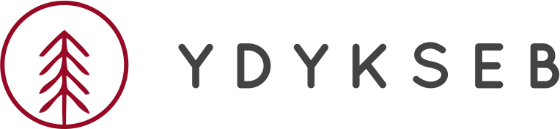 P Ř I H L Á Š K A    J E Z D C E  	TYP ZÁVODŮ:         YDYKSEB HOBBY ZÁVODY 20.5.2023 , typ D-hobby závody	MÍSTO KONÁNÍ:    Jízdárna YDYKSEB, Nová Ves 35, Frýdlant nad Ostravicí	DATUM KONÁNÍ:  20.5.2023 ( 08:00 hod – 17:00 hod )Veterinární přejímka: 8-8:30h, pro rychlostní disciplíny (Pole bending, Barrel race,…) je možná přejímka od 12-12:30 hodin.Přihláška i poplatky slouží pro 1 dvojici jezdec + kůň. Přihlašujete-li se s více koňmi, před vyplněním si tiskopis přihlášky okopírujte. Vámi vyplněné údaje budou použity jako podklady pro komentátory, pište prosím čitelně. Nečitelná a nedostatečně vyplněná přihláška nebude brána v potaz. Děkujeme.JEZDEC	Příjmení:	Jméno:	Datum narození:Bydliště:	E-mail:	Telefon:Adresa stáje, kde je kůň ustájen: (POVINNÝ ÚDAJ!)KŮŇ	Jméno:	Registrační číslo:		Rok narození:Plemeno:	Pohlaví:		Barva:Majitel:		Předchozí kariéra nebo perlička o jezdci nebo koni :-D Na základě propozic se přihlašuji do těchto disciplín Počet disciplín:	Startovné:	Celkem k zaplacení:Poplatek za disciplínu 300,- Kč, v případě startu ve třech a více disciplínách cena startovného pouze 250,- / osobu / disciplínuKancelářský poplatek 100,-Poplatek za pozdní přihlášení 100,-Ustájení:Jsem si vědom(a), že startuji na vlastní nebezpečí a pořadatelé neodpovídají za riziko případné újmy na zdraví či majetku.Souhlasím s pořizováním a použitím fotografií a audiovizuálních materiálů zachycujících účastníka pro účel propagace činnosti také na veřejně dostupných nástěnkách, webových stránkách jízdárny a obdobných místech,sociálních sítích (facebook)(v případě souhlasu prosím zaškrtněte vybrané odrážky)V………………………………..dne…………………………..	PodpisNázev disciplínyNázev disciplínyOznačte křížkemTyp ustájeníPoplatek (Kč)Příjezd - odjezdVenkovní pedock200,-Venkovní úvaziště100,-